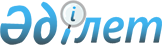 О внесении изменений в решение районного маслихата от 23 декабря 2015 года №40/439 "О районном бюджете на 2016-2018 годы"Решение Мунайлинского районного маслихата Мангистауской области от 21 октября 2016 года № 4/63. Зарегистрировано Департаментом юстиции Мангистауской области от 04 ноября 2016 года № 3168      Примечание РЦПИ.

       В тексте документа сохранена пунктуация и орфография оригинала.

      В соответствии со статьями 106, 109 Бюджетного кодекса Республики Казахстан от 4 декабря 2008 года, подпунктом 1) пункта 1 статьи 6 Закона Республики Казахстан от 23 января 2001 года "О местном государственном управлении и самоуправлении в Республике Казахстан" и решением Мангистауского областного маслихата от 14 октября 2016 года №5/55 "О внесении изменений и дополнений в решение областного маслихата от 10 декабря 2015 года №29/428 "Об областном бюджете на 2016-2018 годы" (зарегистрировано в Реестре государственной регистрации нормативных правовых актов за №3161), Мунайлинский районный маслихат РЕШИЛ:

      1. Внести в решение районного маслихата от 23 декабря 2015 года №40/439 "О районном бюджете на 2016-2018 годы" (зарегистрировано в Реестре государственной регистрации нормативных правовых актов за №2932, опубликовано в газете "Мұнайлы" от 23 января 2016 года №3-4 (533-534) и в информационно-правовой системе "Әділет" от 18 января 2016 года) следующие изменения:

      пункт 1 изложить в новой редакции:

      "1. Утвердить районный бюджет на 2016 год согласно приложению 1 в следующих объемах:

      1) доходы – 11 863 590 тысяч тенге, в том числе по:

      налоговым поступлениям – 4 546 425 тысяч тенге;

      неналоговым поступлениям – 29 842 тысяч тенге;

      поступлениям от продажи основного капитала – 170 331 тысяч тенге; 

      поступлениям трансфертов – 7 116 992 тысяч тенге;

      2) затраты – 11 971 267 тысяч тенге;

      3) чистое бюджетное кредитование – 1 718 727 тысяч тенге, в том числе:

      бюджетные кредиты – 2 275 888 тысяч тенге; 

      погашение бюджетных кредитов – 557 121 тысяч тенге;

      4) сальдо по операциям с финансовыми активами – 0 тенге, в том числе:

      приобретение финансовых активов – 0 тенге;

      поступления от продажи финансовых активов государства – 0 тенге;

      5) дефицит (профицит) бюджета – 1 826 404 тысяч тенге;

      6) финансирование дефицита (использование профицита) бюджета – 1 826 404 тысяч тенге, в том числе:

      поступление займов – 2 275 848 тысяч тенге;

      погашение займов – 557 121 тысяч тенге;

      используемые остатки бюджетных средств – 107 677 тысяч тенге.".

      подпункт 2 и 3 пункта 2 изложить в новой редакции:

      "2) индивидуальный подоходный налог с доходов, не облагаемых у источника выплаты – 33 процента;

      3) индивидуальный подоходный налог с доходов иностранных граждан, не облагаемых у источника выплаты – 0 процента;".

      приложение 1 указанного решения изложить в новой редакции согласно приложению к настоящему решению. 

      2. Контроль за исполнением настоящего решения возложить на бюджетную комиссию района (председатель комисии Б.Сулейменов).

      3. Обеспечить официальное опубликование данного решения на официальном сайте районного акимата и в информационно-правовой системе "Әділет" после государственной регистрации в департаменте юстиции Мангистауской области (Б. Назар). 

      4. Настоящее решение вводится в действия с 1 января 2016 года.



      "СОГЛАСОВАНО"

      Руководитель государственного

      учреждения "Мунайлинский

      районный отдел экономики и финансов"

      Ш. Сұңғат

      27 октября 2016 года

 Районный бюджет на 2016 год
					© 2012. РГП на ПХВ «Институт законодательства и правовой информации Республики Казахстан» Министерства юстиции Республики Казахстан
				
      Председатель сессии

Б.Казахбаев

      Секретарь районного маслихата

Б. Назар
Приложение к решению Мунайлинского районного маслихата от 21 октября 2016 года№4/63Категория

Класс

Подкласс

Наименование

Сумма, тыс. тенге

1

1

1

2

3

1. ДОХОДЫ

11 863 590 

1

Налоговые поступления

4 546 425 

01

Подоходный налог

1 479 998 

2

Индивидуальный подоходный налог

1 479 998 

03

Социальный налог

1 239 355 

1

Социальный налог

1 239 355 

04

Hалоги на собственность

1 731 883 

1

Hалоги на имущество

1 638 281 

3

Земельный налог

16 010 

4

Hалог на транспортные средства

77 329 

5

Единый земельный налог

263 

05

Внутренние налоги на товары, работы и услуги

73 943 

2

Акцизы

7 778 

3

Поступления за использование природных и других ресурсов

26 750 

4

Сборы за ведение предпринимательской и профессиональной деятельности

39 415 

07

Прочие налоги

70 

1

Прочие налоги

70 

08

Обязательные платежи, взимаемые за совершение юридически значимых действий и (или) выдачу документов уполномоченными на то государственными органами или должностными лицами

21 176 

1

Государственная пошлина

21 176 

2

Неналоговые поступления

29 842 

01

Доходы от государственной собственности

14 193 

1

Поступления части чистого дохода государственных предприятий

42 

5

Доходы от аренды имущества, находящегося в государственной собственности

13 998 

7

Вознаграждения по бюджетным кредитам, выданным из местного бюджета специализированным организациям

153 

04

Штрафы, пени, санкции, взыскания, налагаемые государственными учреждениями, финансируемыми из государственного бюджета, а также содержащимися и финансируемыми из бюджета (сметы расходов) Национального Банка Республики Казахстан 

1 759 

1

Штрафы, пени, санкции, взыскания, налагаемые государственными учреждениями, финансируемыми из государственного бюджета, а также содержащимися и финансируемыми из бюджета (сметы расходов) Национального Банка Республики Казахстан, за исключением поступлений от организаций нефтяного сектора 

1 759 

06

Прочие неналоговые поступления

13 890 

1

Прочие неналоговые поступления

13 890 

3

Поступления от продажи основного капитала

170 331 

01

Продажа государственного имущества, закрепленного за государственными учреждениями

1 033 

1

Продажа государственного имущества, закрепленного за государственными учреждениями

1 033 

03

Продажа земли и нематериальных активов

169 298 

1

Продажа земли

149 182 

2

Продажа нематериальных активов

20 116 

4

Поступления трансфертов

7 116 992 

02

Трансферты из вышестоящих органов государственного управления

7 116 992 

2

Трансферты из областного бюджета

7 116 992 

Функциональная группа

Администратор бюджетных программ

Бюджетная программа

Наименование

Сумма, тыс. тенге

1

1

1

2

3

2. ЗАТРАТЫ

11 971 267 

01

Государственные услуги общего характера

551 485 

112

Аппарат маслихата района (города областного значения)

19 445 

001

Услуги по обеспечению деятельности маслихата района (города областного значения)

19 358 

003

Капитальные расходы государственного органа

87 

122

Аппарат акима района (города областного значения)

128 148 

001

Услуги по обеспечению деятельности акима района (города областного значения)

127 180 

003

Капитальные расходы государственного органа

968 

Аппарат акима села Мангистау

123

Аппарат акима района в городе, города районного значения, поселка, села, сельского округа

37 922 

001

Услуги по обеспечению деятельности акима района в городе, города районного значения, поселка, села, сельского округа

37 174 

022

Капитальные расходы государственного органа

622 

032

Капитальные расходы подведомственных государственных учреждений и организаций

126 

Аппарат акима села Баянды

123

Аппарат акима района в городе, города районного значения, поселка, села, сельского округа

20 560 

001

Услуги по обеспечению деятельности акима района в городе, города районного значения, поселка, села, сельского округа

20 034 

022

Капитальные расходы государственного органа

526 

Аппарат акима сельского округа Кызылтобе

123

Аппарат акима района в городе, города районного значения, поселка, села, сельского округа

26 818 

001

Услуги по обеспечению деятельности акима района в городе, города районного значения, поселка, села, сельского округа

26 211 

022

Капитальные расходы государственного органа

607 

Аппарат акима сельского округа Атамекен 

123

Аппарат акима района в городе, города районного значения, поселка, села, сельского округа

28 828 

001

Услуги по обеспечению деятельности акима района в городе, города районного значения, поселка, села, сельского округа

27 144 

022

Капитальные расходы государственного органа

250 

032

Капитальные расходы подведомственных государственных учреждений и организаций

1 434 

Аппарат акима сельского округа Баскудык

123

Аппарат акима района в городе, города районного значения, поселка, села, сельского округа

31 642 

001

Услуги по обеспечению деятельности акима района в городе, города районного значения, поселка, села, сельского округа

31 028 

022

Капитальные расходы государственного органа

614 

Аппарат акима сельского округа Даулет

123

Аппарат акима района в городе, города районного значения, поселка, села, сельского округа

21 300 

001

Услуги по обеспечению деятельности акима района в городе, города районного значения, поселка, села, сельского округа

20 812 

022

Капитальные расходы государственного органа

488 

Аппарат акима сельского округа Батыр

123

Аппарат акима района в городе, города районного значения, поселка, села, сельского округа

26 202 

001

Услуги по обеспечению деятельности акима района в городе, города районного значения, поселка, села, сельского округа

23 916 

022

Капитальные расходы государственного органа

2 286 

459

Отдел экономики и финансов района (города областного значения)

46 345 

001

Услуги по реализации государственной политики в области формирования и развития экономической политики, государственного планирования, исполнения бюджета и управления коммунальной собственностью района (города областного значения)

29 766 

003

Проведение оценки имущества в целях налогообложения

1 803 

010

Приватизация, управление коммунальным имуществом, постприватизационная деятельность и регулирование споров, связанных с этим

8 359 

015

Капитальные расходы государственного органа 

6 417 

458

Отдел жилищно-коммунального хозяйства, пассажирского транспорта и автомобильных дорог района (города областного значения)

164 275 

001

Услуги по реализации государственной политики на местном уровне в области жилищно-коммунального хозяйства, пассажирского транспорта и автомобильных дорог 

27 969 

013

Капитальные расходы государственного органа

84 

067

Капитальные расходы подведомственных государственных учреждений и организаций

136 222 

02

Оборона

10 218 

122

Аппарат акима района (города областного значения)

10 218 

005

Мероприятия в рамках исполнения всеобщей воинской обязанности

10 218 

03

Общественный порядок, безопасность, правовая, судебная, уголовно-исполнительная деятельность

22 394 

458

Отдел жилищно-коммунального хозяйства, пассажирского транспорта и автомобильных дорог района (города областного значения)

5 356 

021

Обеспечение безопасности дорожного движения в населенных пунктах

5 356 

499

Отдел регистрации актов гражданского состояния района (города областного значения)

17 038 

001

Услуги по реализации государственной политики на местном уровне в области регистрации актов гражданского состояния

16 954 

003

Капитальные расходы государственного органа

84 

04

Образование

6 392 586 

Аппарат акима села Мангистау

123

Аппарат акима района в городе, города районного значения, поселка, села, сельского округа

384 617 

004

Обеспечение деятельности организаций дошкольного воспитания и обучения

33 436 

041

Реализация государственного образовательного заказа в дошкольных организациях образования

351 181 

Аппарат акима села Баянды

123

Аппарат акима района в городе, города районного значения, поселка, села, сельского округа

110 057 

041

Реализация государственного образовательного заказа в дошкольных организациях образования

110 057 

Аппарат акима сельского округа Кызылтобе

123

Аппарат акима района в городе, города районного значения, поселка, села, сельского округа

139 439 

005

Организация бесплатного подвоза учащихся до школы и обратно
в сельской местности

11 412 

041

Реализация государственного образовательного заказа в дошкольных организациях образования

128 027 

Аппарат акима сельского округа Атамекен

123

Аппарат акима района в городе, города районного значения, поселка, села, сельского округа

243 243 

041

Реализация государственного образовательного заказа в дошкольных организациях образования

243 243 

Аппарат акима сельского округа Баскудык

123

Аппарат акима района в городе, города районного значения, поселка, села, сельского округа

281 165 

005

Организация бесплатного подвоза учащихся до школы и обратно
в сельской местности

99 382 

041

Реализация государственного образовательного заказа в дошкольных организациях образования

181 783 

Аппарат акима сельского округа Даулет

123

Аппарат акима района в городе, города районного значения, поселка, села, сельского округа

112 332 

005

Организация бесплатного подвоза учащихся до школы и обратно
в сельской местности

2 393 

041

Реализация государственного образовательного заказа в дошкольных организациях образования

109 939 

Аппарат акима сельского округа Батыр

123

Аппарат акима района в городе, города районного значения, поселка, села, сельского округа

80 958 

005

Организация бесплатного подвоза учащихся до школы и обратно
в сельской местности

80 958 

464

Отдел образования района (города областного значения)

4 913 447 

001

Услуги по реализации государственной политики на местном уровне в области образования

27 486 

003

Общеобразовательное обучение

4 355 799 

005

Приобретение и доставка учебников, учебно-методических комплексов для государственных учреждений образования района (города областного значения)

155 483 

006

Дополнительное образование для детей

188 447 

007

Проведение школьных олимпиад, внешкольных мероприятий и конкурсов районного (городского) масштаба

4 673 

009

Обеспечение деятельности организаций дошкольного воспитания и обучения

22 217 

012

Капитальные расходы государственного органа 

43 

015

Ежемесячные выплаты денежных средств опекунам (попечителям) на содержание ребенка-сироты (детей-сирот), и ребенка (детей), оставшегося без попечения родителей

20 892 

022

Выплата единовременных денежных средств казахстанским гражданам, усыновившим (удочерившим) ребенка (детей)-сироту и ребенка (детей), оставшегося без попечения родителей

160 

040

Реализация государственного образовательного заказа в дошкольных организациях образования

109 918 

067

Капитальные расходы подведомственных государственных
учреждений и организаций

28 329 

802

Отдел культуры, физической культуры и спорта района (города областного значения)

127 328 

017

Дополнительное образование для детей и юношества по спорту

127 328 

467

Отдел строительства района (города областного значения)

0 

024

Строительство и реконструкция объектов начального, основного среднего и общего среднего образования

0 

037

Строительство и реконструкция объектов дошкольного воспитания и обучения

0 

06

Социальная помощь и социальное обеспечение

614 788 

Аппарат акима села Мангистау

123

Аппарат акима района в городе, города районного значения, поселка, села, сельского округа

2 575 

003

Оказание социальной помощи нуждающимся гражданам на дому

2 575 

464

Отдел образования района (города областного значения)

1 041 

030

Содержание ребенка (детей), переданного патронатным воспитателям

1 041 

451

Отдел занятости и социальных программ района (города областного значения)

610 172 

001

Услуги по реализации государственной политики на местном уровне в области обеспечения занятости и реализации социальных программ для населения

27 188 

002

Программа занятости

84 839 

004

Оказание социальной помощи на приобретение топлива специалистам здравоохранения, образования, социального обеспечения, культуры, спорта и ветеринарии в сельской местности в соответствии с законодательством Республики Казахстан

38 841 

005

Государственная адресная социальная помощь

2 740 

006

Оказание жилищной помощи

342 

007

Социальная помощь отдельным категориям нуждающихся граждан по решениям местных представительных органов

317 830 

010

Материальное обеспечение детей-инвалидов, воспитывающихся и обучающихся на дому

8 675 

011

Оплата услуг по зачислению, выплате и доставке пособий и других социальных выплат

2 456 

014

Оказание социальной помощи нуждающимся гражданам на дому

30 110 

016

Государственные пособия на детей до 18 лет

6 319 

017

Обеспечение нуждающихся инвалидов обязательными гигиеническими средствами и предоставление услуг специалистами жестового языка, индивидуальными помощниками в соответствии с индивидуальной программой реабилитации инвалида

51 910 

021

Капитальные расходы государственного органа 

84 

025

Внедрение обусловленной денежной помощи по проекту Өрлеу

38 838 

458

Отдел жилищно-коммунального хозяйства, пассажирского транспорта и автомобильных дорог района (города областного значения)

1 000 

050

Реализация Плана мероприятий по обеспечению прав и улучшению качества жизни инвалидов в Республике Казахстан на 2012 – 2018 годы

1 000 

07

Жилищно-коммунальное хозяйство

2 676 668 

464

Отдел образования района (города областного значения)

13 724 

026

Ремонт объектов в рамках развития городов и сельских населенных пунктов по Дорожной карте занятости 2020

13 724 

467

Отдел строительства района (города областного значения)

2 009 407 

003

Проектирование и (или) строительство, реконструкция жилья коммунального жилищного фонда

9 934 

004

Проектирование, развитие и (или) обустройство инженерно-коммуникационной инфраструктуры

1 659 619 

005

Развитие коммунального хозяйства

100 000 

007

Развитие благоустройства городов и населенных пунктов

72 797 

058

Развитие системы водоснабжения и водоотведения в сельских населенных пунктах

167 057 

458

Отдел жилищно-коммунального хозяйства, пассажирского транспорта и автомобильных дорог района (города областного значения)

116 631 

018

Благоустройство и озеленение населенных пунктов

22 822 

004

Обеспечение жильем отдельных категорий граждан

35 700 

041

Ремонт и благоустройство объектов в рамках развития городов и сельских населенных пунктов по Дорожной карте занятости 2020

58 109 

Аппарат акима села Мангистау

123

Аппарат акима района в городе, города районного значения, поселка, села, сельского округа

146 116 

008

Освещение улиц населенных пунктов

55 693 

009

Обеспечение санитарии населенных пунктов

63 918 

011

Благоустройство и озеленение населенных пунктов

17 665 

027

Ремонт и благоустройство объектов в рамках развития городов и сельских населенных пунктов по Дорожной карте занятости 2020

8 840 

Аппарат акима села Баянды

123

Аппарат акима района в городе, города районного значения, поселка, села, сельского округа

43 166 

008

Освещение улиц населенных пунктов

13 026 

009

Обеспечение санитарии населенных пунктов

12 552 

011

Благоустройство и озеленение населенных пунктов

8 748 

027

Ремонт и благоустройство объектов в рамках развития городов и сельских населенных пунктов по Дорожной карте занятости 2020

8 840 

Аппарат акима сельского округа Кызылтобе

123

Аппарат акима района в городе, города районного значения, поселка, села, сельского округа

90 581 

008

Освещение улиц населенных пунктов

51 876 

009

Обеспечение санитарии населенных пунктов

28 423 

011

Благоустройство и озеленение населенных пунктов

6 491 

027

Ремонт и благоустройство объектов в рамках развития городов и сельских населенных пунктов по Дорожной карте занятости 2020

3 791 

Аппарат акима сельского округа Атамекен 

123

Аппарат акима района в городе, города районного значения, поселка, села, сельского округа

71 092 

008

Освещение улиц населенных пунктов

23 921 

009

Обеспечение санитарии населенных пунктов

35 345 

011

Благоустройство и озеленение населенных пунктов

8 981 

027

Ремонт и благоустройство объектов в рамках развития городов и сельских населенных пунктов по Дорожной карте занятости 2020

2 845 

Аппарат акима сельского округа Баскудык

123

Аппарат акима района в городе, города районного значения, поселка, села, сельского округа

84 720 

008

Освещение улиц населенных пунктов

32 126 

009

Обеспечение санитарии населенных пунктов

34 570 

011

Благоустройство и озеленение населенных пунктов

9 184 

027

Ремонт и благоустройство объектов в рамках развития городов и сельских населенных пунктов по Дорожной карте занятости 2020

8 840 

Аппарат акима сельского округа Даулет

123

Аппарат акима района в городе, города районного значения, поселка, села, сельского округа

61 034 

008

Освещение улиц населенных пунктов

21 627 

009

Обеспечение санитарии населенных пунктов

25 962 

011

Благоустройство и озеленение населенных пунктов

10 600 

027

Ремонт и благоустройство объектов в рамках развития городов и сельских населенных пунктов по Дорожной карте занятости 2020

2 845 

Аппарат акима сельского округа Батыр

123

Аппарат акима района в городе, города районного значения, поселка, села, сельского округа

40 197 

008

Освещение улиц населенных пунктов

9 782 

009

Обеспечение санитарии населенных пунктов

18 468 

011

Благоустройство и озеленение населенных пунктов

11 947 

08

Культура, спорт, туризм и информационное пространство

159 148 

470

Отдел внутренней политики и развития языков района (города областного значения)

38 357 

001

Услуги по реализации государственной политики на местном уровне в области информации, укрепления государственности и формирования социального оптимизма граждан, развития языков

16 177 

003

Капитальные расходы государственного органа 

43 

004

Реализация мероприятий в сфере молодежной политики

18 117 

005

Услуги по проведению государственной информационной политики 

4 020 

802

Отдел культуры, физической культуры и спорта района (города областного значения)

120 791 

001

Услуги по реализации государственной политики на местном уровне в области культуры, физической культуры и спорта

13 169 

003

Капитальные расходы государственного органа 

84 

004

Функционирование районных (городских) библиотек

19 603 

005

Поддержка культурно-досуговой работы

74 875 

007

Проведение спортивных соревнований на районном (города областного значения) уровне

7 920 

008

Подготовка и участие членов сборных команд района (города областного значения) по различным видам спорта на областных спортивных соревнованиях

5 020 

032

Капитальные расходы подведомственных государственных учреждений и организаций

120 

10

Сельское, водное, лесное, рыбное хозяйство, особо охраняемые природные территории, охрана окружающей среды и животного мира, земельные отношения

192 340 

463

Отдел земельных отношений района (города областного значения)

18 215 

001

Услуги по реализации государственной политики в области регулирования земельных отношений на территории района (города областного значения)

18 172 

007

Капитальные расходы государственного органа 

43 

474

Отдел сельского хозяйства и ветеринарии района (города областного значения)

68 603 

001

Услуги по реализации государственной политики на местном уровне в сфере сельского хозяйства и ветеринарии 

67 793 

003

Капитальные расходы государственного органа

84 

006

Организация санитарного убоя больных животных

0 

012

Проведение мероприятий по идентификации сельскохозяйственных животных 

726 

459

Отдел экономики и финансов района (города областного значения)

105 522 

099

Реализация мер по оказанию социальной поддержки специалистов

105 522 

11

Промышленность, архитектурная, градостроительная и строительная деятельность

31 970 

467

Отдел строительства района (города областного значения)

16 710 

001

Услуги по реализации государственной политики на местном уровне в области строительства

16 626 

017

Капитальные расходы государственного органа

84 

468

Отдел архитектуры и градостроительства района (города областного значения)

15 260 

001

Услуги по реализации государственной политики в области архитектуры и градостроительства на местном уровне 

15 036 

004

Капитальные расходы государственного органа 

224 

12

Транспорт и коммуникации

811 994 

458

Отдел жилищно-коммунального хозяйства, пассажирского транспорта и автомобильных дорог района (города областного значения)

811 994 

022

Развитие транспортной инфраструктуры

746 647 

023

Обеспечение функционирования автомобильных дорог

65 347 

13

Прочие

501 919 

469

Отдел предпринимательства района (города областного значения)

12 031 

001

Услуги по реализации государственной политики на местном уровне в области развития предпринимательства

11 947 

003

Поддержка предпринимательской деятельности

0 

004

Капитальные расходы государственного органа 

84 

458

Отдел жилищно-коммунального хозяйства, пассажирского транспорта и автомобильных дорог района (города областного значения)

54 110 

040

Реализация мер по содействию экономическому развитию регионов в рамках Программы "Развитие регионов" 

54 110 

459

Отдел экономики и финансов района (города областного значения)

5 000 

012

Резерв местного исполнительного органа района (города областного значения) 

5 000 

Аппарат акима сельского округа Батыр

123

Аппарат акима района в городе, города районного значения, поселка, села, сельского округа

17 248 

040

Реализация мер по содействию экономическому развитию регионов в рамках Программы "Развитие регионов"

17 248 

467

Отдел строительства района (города областного значения)

413 530 

077

Развитие инженерной инфраструктуры в рамках Программы развития регионов до 2020 года

413 530 

14

Обслуживание долга

153 

459

Отдел экономики и финансов района (города областного значения)

153 

021

Обслуживание долга местных исполнительных органов по выплате вознаграждений и иных платежей по займам из обласного бюджета

153 

15

Трансферты

5 604 

459

Отдел экономики и финансов района (города областного значения)

5 604 

006

Возврат неиспользованных (недоиспользованных) целевых трансфертов

3 214 

051

Трансферты органам местного самоуправления

2 390 

3. ЧИСТОЕ БЮДЖЕТНОЕ КРЕДИТОВАНИЕ

1 718 727 

Бюджетные кредиты

2 275 848 

459

Отдел экономики и финансов района (города областного значения)

365 832 

018

Бюджетные кредиты для реализации мер социальной поддержки специалистов

365 832 

467

Отдел строительства района (города областного значения)

1 200 000 

003

Проектирование и (или) строительство, реконструкция жилья коммунального жилищного фонда

1 200 000 

458

Отдел жилищно-коммунального хозяйства, пассажирского транспорта и автомобильных дорог района (города областного значения)

710 016 

053

Кредитование на реконструкцию и строительство систем тепло-, водоснабжения и водоотведения

710 016 

5

Погашение бюджетных кредитов

557 121 

01

Погашение бюджетных кредитов

557 121 

1

Погашение бюджетных кредитов, выданных из государственного бюджета

557 121 

4. САЛЬДО ПО ОПЕРАЦИЯМ С ФИНАНСОВЫМИ АКТИВАМИ

0 

Приобретение финансовых активов

0 

Поступления от продажи финансовых активов государстава

0 

5. ДЕФИЦИТ (ПРОФИЦИТ) БЮДЖЕТА

-1 826 404 

6. ФИНАНСИРОВАНИЕ ДЕФИЦИТА (ИСПОЛЬЗОВАНИЕ ПРОФИЦИТА) БЮДЖЕТА

1 826 404 

Поступления займов

2 275 848 

7

Поступления займов

2 275 848 

01

Внутренние государственные займы

2 275 848 

2

Договоры займа

2 275 848 

Погашение займов

557 121 

459

Отдел экономики и финансов района (города областного значения)

557 121 

005

Погашение долга местного исполнительного органа перед вышестоящим бюджетом

557 121 

8

Используемые остатки бюджетных средств

107 677 

01

 Остатки бюджетных средств

107 677 

1

Свободные остатки бюджетных средств

107 677 

